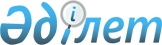 О внесении дополнения и изменений в приказ Министра иностранных дел Республики Казахстан от 14 декабря 2007 года N 08-1-1-1/428 "Об утверждении размеров ставок консульских сборов, взимаемых за совершение консульских действий"
					
			Утративший силу
			
			
		
					Приказ и.о. Министра иностранных дел Республики Казахстан от 23 июля 2008 года N 08-1-1-1/214. Зарегистрирован в Министерстве юстиции Республики Казахстан 15 августа 2008 года N 5283. Утратил силу приказом Министра иностранных дел Республики Казахстан от 29 апреля 2009 года № 08-1-1-1/115



      



Сноска. Утратил силу 


 приказом 


 Министра иностранных дел РК от 29.04.2009 № 08-1-1-1/115.




      ПРИКАЗЫВАЮ:





      1. Внести в 
 приказ 
 Министра иностранных дел Республики Казахстан от 14 декабря 2007 года N 08-1-1-1/428 "Об утверждении размеров ставок консульских сборов, взимаемых за совершение консульских действий" (зарегистрирован в Реестре государственной регистрации нормативных правовых актов за N 5067 от 26 декабря 2007 года, опубликован в "Бюллетене нормативных правовых актов РК" за февраль 2008 года N 2, ст. 303), следующие дополнения и изменения:




      в приложениях: 2, 3, 5, 6, 7, 9, 10, 11, 12, 14, 15, 17, 18, 19, 20, 21, 22, 24, 26, 27, 29, 32, 34, 36, 38, 39, 40, 41, 42, 43, 44, 45, 46, 47, 49 к приказу:




      в Размерах ставок консульских сборов, взимаемых в Азербайджанской Республике, Арабской Республике Египет, Республике Беларусь, Венгерской Республике, Государстве Израиль, Иорданском Хашимитском Королевстве, Исламской Республике Афганистан, Исламской Республике Иран, Исламской Республике Пакистан, Республике Индия, Канаде, Королевстве Испания, Китайской Народной Республике, Республике Корея, Кыргызской Республике, Королевстве Нидерландов, Королевстве Саудовская Аравия, Малайзии, Объединенных Арабских Эмиратах, Республике Польша, Республике Сингапур, Республике Таджикистан, Туркменистане, Украине и Республике Молдова, Французской Республике, Чешской Республике, Швейцарской Конфедерации, Японии, Республике Болгария, Народной Ливийской Арабской Джамахирии, Греческой Республике, Королевстве Норвегия, Королевстве Таиланд, Ливанской Республике, Республике Куба за совершение консульских действий:




      в пункте 29 цифры "5-50" заменить цифрами "10";




      в приложении 3 к приказу:




      в Размерах ставок консульских сборов, взимаемых в Арабской Республике Египет за совершение консульских действий:




      в заголовке после слов "в Арабской Республике Египет" дополнить словами "и Сирийской Арабской Республике";




      в приложении 30 к приказу:



      Размеры ставок консульских сборов, взимаемых в Соединенном Королевстве Великобритании и Северной Ирландии за совершение консульских действий, изложить в редакции согласно приложению к настоящему приказу;




      в приложении 35 к приказу:




      в Размерах ставок консульских сборов, взимаемых в Республике Узбекистан за совершение консульских действий:



      в пункте 7 цифры "60" заменить цифрами "30".




      2. Настоящий приказ вводится в действие по истечении десяти календарных дней после дня его первого официального опубликования.


      И.о. Министра                              А. Смирнов


Приложение к приказу   



Министра иностранных дел 



Республики Казахстан   



от 23 июля 2008 года   



N 08-1-1-1/214       

Приложение 30 к приказу 



Министра иностранных дел 



Республики Казахстан   



от 14 декабря 2007 года 



N 08-1-1-1/428      





    Размеры ставок консульских сборов, взимаемых






    в Соединенном Королевстве Великобритании и






Северной Ирландии за совершение консульских действий



					© 2012. РГП на ПХВ «Институт законодательства и правовой информации Республики Казахстан» Министерства юстиции Республики Казахстан
				
N



п/п

Наименование консульских действий

Ставки



консульских



сборов (в



долларах США или



в % от мрп)

I

II

III

1

Оформление служебного паспорта



Республики Казахстан

20 долларов США

2

Оформление паспорта гражданина



Республики Казахстан

50 долларов США

3

Продление срока действия



паспорта гражданина Республики



Казахстан

30 долларов США

4

Вписание (исключение) в паспорт



гражданина Республики Казахстан



сведений о детях

15 долларов США

5

Составление и печатание ноты в



иностранное дипломатическое



представительство о выдаче визы

15 долларов США

6

Однократная виза на въезд



(выезд) в Республику Казахстан



или ее продление сроком до трех



месяцев

30 долларов США

7

Однократная въездная-выездная



или выездная-въездная визы или



их продление сроком до трех



месяцев

60 долларов США

8

Двукратная въездная-выездная



виза или выездная-въездная виза



или их продление сроком до трех



месяцев

80 долларов США

9

Трехкратная въездная-выездная



виза или выездная-въездная виза



или их продление сроком до трех



месяцев

105 долларов США

10

Многократная виза или ее



продление сроком:



                 до одного года



                 до двух лет 

  200 долларов США



400 долларов США

11

Туристская виза:



          однократная до 30 дней



          двухкратная до 60 дней 

40 долларов США



60 долларов США

12

Транзитная виза

20 долларов США

13

Выдача свидетельства на возвра-



щение в Республику Казахстан

15 долларов США

14

Оформление ходатайств граждан



Республики Казахстан, выехавших



за границу по частным делам, об



оставлении на постоянное



жительство за границей

300 долларов США

15

Консульский учет граждан



Республики Казахстан,



прибывающих за границу на



постоянное жительство:



              постановка на учет



              снятие с учета

    30 долларов США



бесплатно

16

Оформление ходатайства иностран-



ных граждан и лиц без граждан-



ства о въезде в Республику



Казахстан на постоянное



жительство

100 долларов США

17

Оформление ходатайства о приеме



и восстановлении в гражданстве



Республики Казахстан

150 долларов США

18

Оформление ходатайства о выходе



из гражданства Республики



Казахстан

300 долларов США

19

Регистрация рождения, установле-



ния отцовства, усыновления



(удочерения) и выдача соответ-



ствующих свидетельств

20 долларов США

20

Регистрация брака и выдача



свидетельства о браке

30 долларов США

21

Регистрация расторжения брака и



выдача свидетельства об этом

60 долларов США

22

Регистрация расторжения брака с



лицами, признанными в установлен-



ном законом порядке безвестно



отсутствующими, или недееспо-



собными вследствие душевной



болезни или слабоумия, либо с



лицами, осужденными за соверше-



ние преступления к лишению



свободы на срок не менее трех лет

30 долларов США

23

Оформление материалов о перемене



фамилии, имени, отчества, кроме



случаев, связанных с вступлением



в брак, а также регистрация



перемены национальности

50 долларов США

24

Выдача повторных свидетельств по



архивным материалам о регистра-



ции актов гражданского состояния

40 долларов США

25

Выдача свидетельств в связи с



изменением, дополнением, исправ-



лением и восстановлением записей



о рождении, о регистрации брака,



расторжении брака, о смерти

20 долларов США

26

Выдача справки для предъявления



в органы регистрации актов



гражданского состояния за



границей с целью регистрации



брака

20 долларов США

27

Истребование документов (за



каждый документ)

30 долларов США

28

Легализация документов (за



каждый документ)

50 долларов США

29

Прием и препровождение



документов для апостилирования



(за каждый документ)

50 долларов США

30

Нотариальное удостоверение дове-



ренностей на право пользования и



распоряжения имуществом, в том



числе автомототранспортными



средствами и совершение



кредитных операций

100 долларов США

31

Нотариальное удостоверение



доверенностей на получение денег



от разных лиц и учреждений по



почтовым переводам в учреждениях



банков, на получение посылок,



корреспонденции и т.п., на



распоряжение вкладом, а также



удостоверение доверенностей,



выдаваемых в порядке передоверия

50 долларов США

32

Нотариальное удостоверение



договоров раздела, поручитель-



ства и других договоров не



подлежащих оценке

60 долларов США

33

Нотариальное удостоверение



договоров, подлежащих оценке

1 % от суммы



договора, но не



менее 120



долларов США

34

Нотариальное удостоверение договоров отчуждения автомото-



транспорта

100 долларов США

35

Нотариальное удостоверение про-



чих договоров, кроме договоров



об отчуждении недвижимого иму-



щества, находящегося на террито-



ритории Республики Казахстан

50 долларов США

36

Нотариальное удостоверение копий



документов об образовании, рабо-



те, записей актов гражданского



состояния, а также выписок из



документов (со страницы) и т.д.

50 долларов США

37

Нотариальное удостоверение



подлинности подписей (за каждый



документ)

50 долларов США

38

Выдача гражданам выписок или ко-



пий с хранящихся в дипломатичес-



ких представительствах и кон-



сульских учреждениях Республики



Казахстан их документов по иму-



щественным и финансовым вопросам

50 долларов США

39

Перевод с одновременным нотари-



альным удостоверением его



правильности за каждую страницу:



при переводе с иностранных языков



при переводе на иностранные



языки 

   50 долларов США



50 долларов США

40

Удостоверение правильности



перевода, сделанного без участия



консульского должностного лица



(за каждую страницу)

15 долларов США

41

Переписка документов (за каждую



страницу)

15 долларов США

42

Составление акта о назначении



опекуна

50 долларов США

43

Утверждение отчета по управлению



опекаемым имуществом

0,5 % от суммы



имущества, но



не менее 30



долларов США

44

Составление описи наследствен-



ного имущества, а также принятие



мер по охране наследственного



имущества

1 % от суммы



имущества, но



не менее 60



долларов США

45

Проверка имущества по представ-



ленной описи на основании



просьбы заинтересованных лиц

1 % от суммы



стоимости



имущества, но



не менее 60



долларов США

46

Нотариальное удостоверение



завещания

100 долларов США

47

Внесение в завещание по просьбе



наследодателя каких-либо



изменений и дополнений

100 долларов США

48

Хранение завещания в консульском



учреждении

100 долларов США

49

Выдача консульским должностным



лицом свидетельств о праве



наследования

100 долларов США

50

Продажа товаров или иного



имущества с публичного торга

1 % от выручен-



ной суммы, но



не менее 60



долларов США

51

Хранение в консульском



учреждении пакета с документами,



кроме завещания (в месяц)

20 долларов США

52

Хранение денег, ценных бумаг и



других ценностей, кроме



наследственных (ежемесячно)

0,2 % от общей



суммы

53

Принятие в депозит на срок до 6



месяцев для передачи для



принадлежности имущества или



денежных сумм (ежемесячно)

0,2 % от общей



суммы

54

Направление документов дипломати-



ческой почтой в адрес юридичес-



ких лиц

100 долларов США

55

Выдача свидетельства на право



плавания под Государственным



флагом Республики Казахстан в



случае приобретения судна за



границей, составление и



удостоверение деклараций и



других документов в отношении



судов Республики Казахстан,



предусмотренных законодатель-



ством Республики Казахстан или



международными договорами,



участником которых является



Республика Казахстан

60 долларов США

56

Выдача разного рода справок,



имеющих юридическое значение, не



упомянутых в настоящих ставках



консульских сборов

30 долларов США
